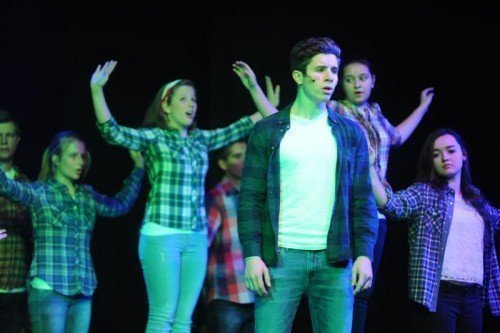 „Menni kéne, megéhezni, vérző lábbal megérkezni…”Mire születtünk? Mi a célja az életünknek?Mi mindent keresünk az életben? És hogyan keressük?És ebben a keresésben hogyan lehetünk egymás segítségére?És hogyan lehet úgy élni, hogy ’mécsesként világítson egész életünk’?IGEN, TE sem kerülheted meg ezeket a kérdéseket!Választ kell adnod legalább magadnak!A „Képzelt riport egy amerikai popfesztiválról” című darabbal a miskolci Jezsuita Gimnázium MAGIS kórusa ezeket a mindenki számára fontos kérdéseket feszegeti.A válaszokat együtt kereshetjük a bemutatókon váci Madách Imre Művelődési Központban:2015. szept. 18-án pénteken 15:30-kor 2015. szept. 18-án pénteken 19:00-kor 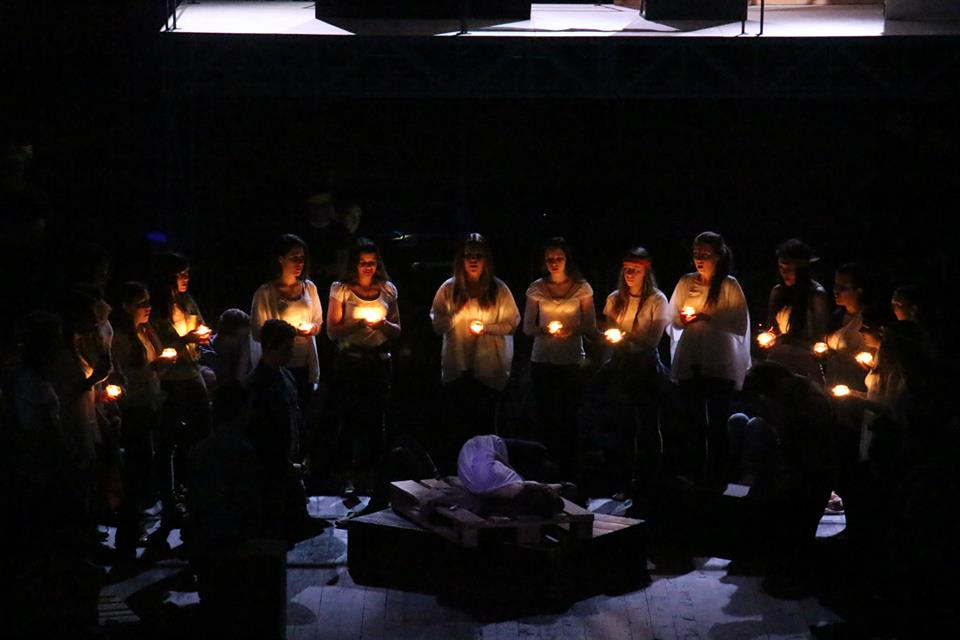 Az előadás ingyenes, jegyek a váci Piarista Gimnázium honlapján igényelhetők.„Arra született, hogy megszeressétek… ha valahol megszólalna, akár suttogva is, vagy elnevetné magát valahol a közelben, a hangszórók bömbölésében is megismerném a suttogását, vagy a nevetését… végül arra jött e furcsa világra, hogy elhiggye azt, hogy nem élt hiába.”FELELŐSEK VAGYUNK EGYMÁSÉRT!Kérjük, adományaikkal az előadáson támogassák a Piarista Gimnázium osztályprogramjait.